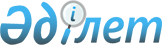 О внесении дополнений и изменений в постановление Правительства Республики Казахстан от 25 мая 2007 года № 419
					
			Утративший силу
			
			
		
					Постановление Правительства Республики Казахстан от 15 апреля 2010 года № 318. Утратило силу постановлением Правительства Республики Казахстан от 1 февраля 2013 года № 81      Сноска. Утратило силу постановлением Правительства РК от 01.02.2013 № 81 (вводится в действие по истечении двадцати одного календарного дня после первого официального опубликования).

      Правительство Республики Казахстан ПОСТАНОВЛЯЕТ:



      1. Внести в постановление Правительства Республики Казахстан от 25 мая 2007 года № 419 "Вопросы лицензирования и квалификационных требований к деятельности по оценке имущества (за исключением объектов интеллектуальной собственности, стоимости нематериальных активов) и оценке интеллектуальной собственности, стоимости нематериальных активов" (САПП Республики Казахстан, 2007 г., № 16, ст. 185) следующие дополнения и изменения:



      в Правилах лицензирования деятельности по оценке имущества (за исключением объектов интеллектуальной собственности, стоимости нематериальных активов) и оценке интеллектуальной собственности, стоимости нематериальных активов, утвержденных указанным постановлением:



      в пункте 2:



      в абзаце четвертом слово "лицензию." заменить словом "лицензию;";



      дополнить абзацем следующего содержания:

      "решение уполномоченного органа о прохождении квалификационного экзамена - документ, подтверждающий прохождение лицом, претендующим на занятие оценочной деятельностью, квалификационного экзамена.";



      пункты 9 и 10 изложить в новой редакции:

      "9. Для получения лицензии физические лица представляют лицензиару следующие документы:

      1) заявление установленного образца;

      2) документ, подтверждающий уплату лицензионного сбора за право занятия деятельностью по оценке имущества (за исключением объектов интеллектуальной собственности, стоимости нематериальных активов) и/или оценке интеллектуальной собственности, стоимости нематериальных активов;

      3) копию документа, удостоверяющего личность заявителя;

      4) копии дипломов, выданные высшими учебными заведениями Республики Казахстан либо копии дипломов иностранного государства, признаваемые в Республике Казахстан в порядке и на условиях, предусмотренных законодательными актами Республики Казахстан или международными договорами (соглашениями);

      5) копии документов, подтверждающих прохождение специальной подготовки по оценке имущества (за исключением объектов интеллектуальной собственности, стоимости нематериальных активов) и/или оценке интеллектуальной собственности, стоимости нематериальных активов (если ее наличие предусмотрено квалификационными требованиями);

      6) копию решения уполномоченного органа о прохождении квалификационного экзамена.

      В случае непредставления для сверки оригиналов документов, указанных в подпунктах 4) и 5) настоящего пункта, физические лица представляют нотариально заверенные копии документов.

      При представлении документов лично заявителем или по доверенности его уполномоченным представителем оригиналы документов после сверки возвращаются заявителям.

      10. Для получения лицензии юридические лица представляют лицензиару следующие документы:

      1) заявление установленного образца;

      2) документ, подтверждающий уплату лицензионного сбора за право занятия деятельностью по оценке имущества (за исключением объектов интеллектуальной собственности, стоимости нематериальных активов) и/или оценке интеллектуальной собственности, стоимости нематериальных активов;

      3) копию свидетельства о государственной регистрации юридического лица. Для иностранного юридического лица - копию документа, подтверждающего, что иностранное юридическое лицо является юридическим лицом, созданным в соответствии с законодательством иностранного государства;

      4) список физических лиц, имеющих лицензию (-и) на осуществление деятельности по оценке имущества (за исключением объектов интеллектуальной собственности, стоимости нематериальных активов) и/или оценке интеллектуальной собственности, стоимости нематериальных активов и копии документов, на основании которых они состоят в трудовых отношениях с юридическим лицом - заявителем.

      В случае непредставления для сверки оригинала документа, указанного в подпункте 3) настоящего пункта, юридические лица представляют нотариально заверенную копию документа.

      При представлении документов лично заявителем или по доверенности его уполномоченным представителем оригинал документа после сверки возвращается заявителям.";



      в пункте 14 слова "не позднее тридцати рабочих дней, а для субъектов малого предпринимательства - " исключить.



      Квалификационные требования к деятельности по оценке имущества (за исключением объектов интеллектуальной собственности, стоимости нематериальных активов), утвержденные указанным постановлением, изложить в новой редакции согласно приложению 1 к настоящему постановлению.



      Квалификационные требования к деятельности по оценке интеллектуальной собственности, стоимости нематериальных активов, утвержденные указанным постановлением, изложить в новой редакции согласно приложению 2 к настоящему постановлению.



      2. Настоящее постановление вводится в действие по истечении двадцати одного календарного дня после официального опубликования.      Премьер-Министр

      Республики Казахстан                       К. Масимов

Приложение 1         

к постановлению Правительства

Республики Казахстан    

от 15 апреля 2010 года № 318

Утверждены          

постановлением Правительства

Республики Казахстан    

от 25 мая 2007 года № 419  

Квалификационные требования к деятельности по оценке

имущества (за исключением объектов интеллектуальной

собственности, стоимости нематериальных активов)

      1. Лицензия на право занятия деятельностью по оценке имущества (за исключением объектов интеллектуальной собственности, стоимости нематериальных активов) выдается заявителю, квалификационный уровень которого соответствует настоящим требованиям.



      2. Квалификационные требования, предъявляемые к физическим лицам для осуществления деятельности по оценке имущества (за исключением объектов интеллектуальной собственности, стоимости нематериальных активов):



      1) наличие высшего образования по специальности "оценка" и (или) высшего экономического или технического образования;



      2) для лиц с высшим экономическим и (или) техническим образованием прохождение специальной подготовки по оценке имущества (за исключением объектов интеллектуальной собственности, стоимости нематериальных активов);



      3) прохождение квалификационного экзамена в Квалификационной комиссии по оценочной деятельности.



      3. Юридическое лицо получает лицензию на осуществление деятельности по оценке имущества (за исключением объектов интеллектуальной собственности, стоимости нематериальных активов) при наличии в его штате не менее двух работников, имеющих лицензию на осуществление деятельности по оценке имущества (за исключением объектов интеллектуальной собственности, стоимости нематериальных активов) для которых данное юридическое лицо является основным местом работы, включая директора юридического лица.

Приложение 2        

к постановлению Правительства

Республики Казахстан   

от 15 апреля 2010 года № 318

Утверждены         

постановлением Правительства

Республики Казахстан   

от 25 мая 2007 года № 419 

Квалификационные требования

к деятельности по оценке интеллектуальной собственности,

стоимости нематериальных активов

      1. Лицензия на право занятия деятельностью по оценке интеллектуальной собственности, стоимости нематериальных активов выдается заявителю, квалификационный уровень которого соответствует настоящим требованиям.



      2. Квалификационные требования, предъявляемые к физическим лицам для осуществления деятельности по оценке интеллектуальной собственности, стоимости нематериальных активов:



      1) наличие высшего образования по специальности "оценка" и (или) высшего экономического или технического образования;



      2) для лиц с высшим экономическим и (или) техническим образованием прохождение специальной подготовки по оценке интеллектуальной собственности, стоимости нематериальных активов;



      3) прохождение квалификационного экзамена в Квалификационной комиссии по оценочной деятельности.



      3. Юридическое лицо получает лицензию на осуществление деятельности по оценке интеллектуальной собственности, стоимости нематериальных активов при наличии в его штате не менее двух работников, имеющих лицензию на осуществление деятельности по оценке интеллектуальной собственности, стоимости нематериальных активов для которых данное юридическое лицо является основным местом работы, включая директора юридического лица.
					© 2012. РГП на ПХВ «Институт законодательства и правовой информации Республики Казахстан» Министерства юстиции Республики Казахстан
				